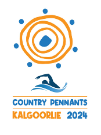 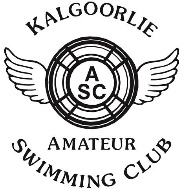 Kalgoorlie 2024 Country Pennants 2nd -3rd March 2024 Technical Course/Assessment RequiredCLUB: 	Please Return Form to Kaye Bolger by 30th January at: busybiz@rainbowis.com.auNB: As per CP Rules, Clubs need to provide 1 Technical Official for every 10 swimmers or part there of (e.g. 24 swimmers = 3 TO’s)NamePre-CP Course Required Qualification Requiring Assessment (@CP)Phone NumberEmailSessions Available (@CP for Assessment) Technical Official CoursesUnit 1 - Introductory Officiating General Principals (Online Course) Unit 2 - StarterUnit 3 - Check Starter Unit 4 - Clerk of Course Unit 5 - TimekeeperUnit 6 - Chief Timekeeper Unit 7 - Inspector of Turns Unit 8 - Judge of Strokes Unit 9 - Chief Recorder Unit 13 - RefereeSessions AvailableSaturday Medley RelaysSaturday BreaststrokeSaturday FreestyleSunday ButterflySunday BackstrokeSunday Freestyle Relays